		PLAN TEAM WEEKLY PLAN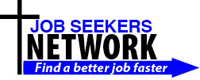 Prayer PLANP-Praise God for where you saw Him work and your accomplishments of the past week. (Pause and reflect)L-Listen for God’s leading as you set goals and make decisions for this week’s plan. “Be still, and know that I am God.” Psalm 46:10A-Ask for clarity on what needs to be done as you set your clear, specific & attainable goals for the week.N- Needs What are two things you must do or help you need to get to move forward (networking, calls, spiritual, etc.) and name at least one thing you can to do can help others this week.What percent of my plan did I accomplish last week? (Place an X) 0%------------------50%----------------100%ACTION PLAN FOR THIS WEEK:Identify your top 3 goals for the week and then break down each larger goal into manageable parts, and include a deadline during the week. Include any rollover items from last week. GOAL #1:	Subtask 1	Subtask 2	Subtask 3			          GOAL #2:	Subtask 1	Subtask 2	Subtask 3GOAL #3:	Subtask 1	Subtask 2	Subtask 3Circle the one thing that you commit to complete NO MATTER WHAT ELSE HAPPENS.